Спортивная беговая эстафета среди дошкольников «Салют, Победа!».  Четвёртый год   по инициативе детского сада «Росинка»,  спортивной  школы и управления образования, накануне  великого праздника Дня Победы,   проводится  беговая  эстафета  среди воспитанников дошкольных образовательных организаций. Шесть команд  из  детских садов «Росинка», «Теремок», «Тополёк», «Волжского  детского сада» Некоузского района и   Рождественской  дошкольной группы приняли участие в спортивном мероприятии.  После слов приветствия, торжественного танца  и  разминки, был дан старт  эстафете, которая  проводилась в два забега,  согласно жеребьёвке.   Ребята должны были преодолеть дистанцию 90 м  и передать эстафетную палочку своему товарищу.  Как настоящие спортсмены дети  старались быстро преодолеть расстояние,  чтобы прийти к финишу первыми. После эстафеты тренеры спортивной школы провели «мастер-классы» со всеми участниками.   «Футбольный сектор»  ( Козлов Егор Валерьевич)«Волейбольный сектор»  (Буканов Вадим Леонидович) «Баскетбольный  сектор» (Куркин Вадим Алексеевич)«Акробатический сектор»   (Тёркина Анна Павловна)« Игровой сектор» ( Макарова Анна Валерьевна )                                      «Сухое плавание»  (Круглов Никита Павлович)     В конце мероприятия  специалист управления образования Пигарёва А.Н.   объявила результаты эстафеты:  1 место заняла команда  «Петушка» (инструктор  Морозова Т.Н.), 2 место команда Волжского детского сада Некоузского  района (инструктор  Кульбикова Н.С.),  3 место  - команда «Росинки»   (инструктор Тюрина Т.Н.).  Победители эстафеты были награждены медалями и грамотами, все участники  - благодарственными письма и сладкими призами.     Благодарственными письмами управления образования награждены: Тюрина Т.Н. – инструктор по физической культуре детского сада «Росинка»,  педагоги  МОУ ДО ДЮСШ,  руководитель волонтёрского движения  Качалова  А. В.  - за организацию  и проведение мероприятия, Морозова Т.В. - за подготовку детей к спортивной эстафете.  Ярким завершением праздника стал  флеш-моб  «Мы - за мир на земле!», который организовал волонтёрский отряд МУ ММР «Социальное  агентство молодёжи»  -  «Вместе мы – сила!»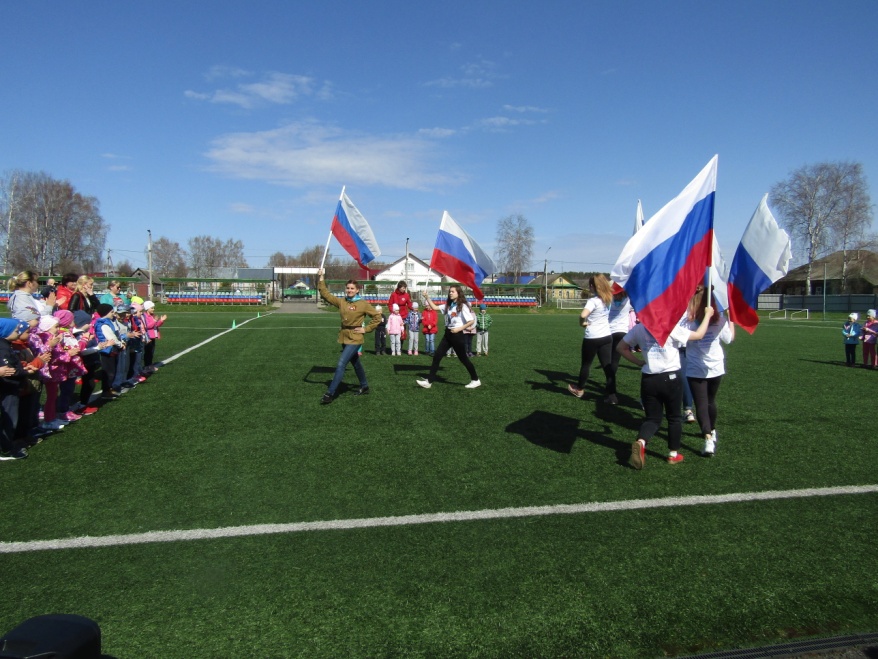 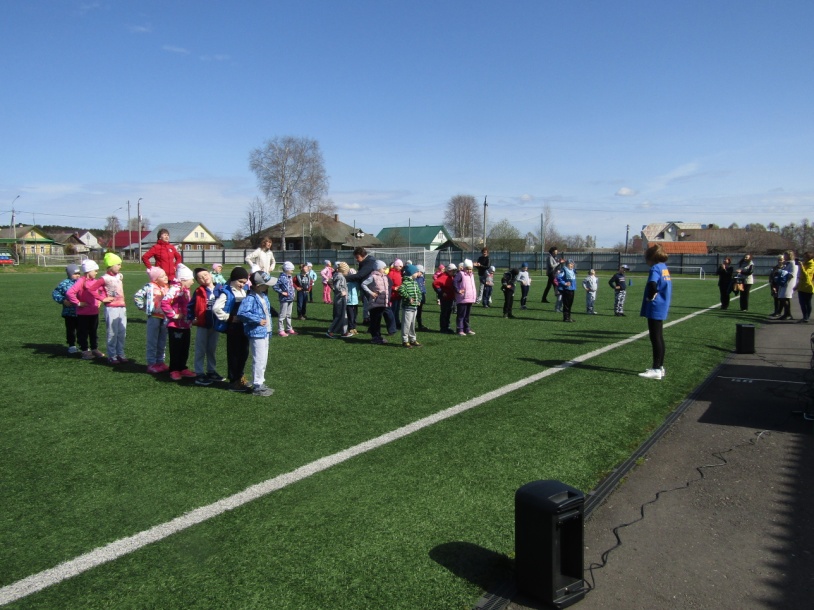 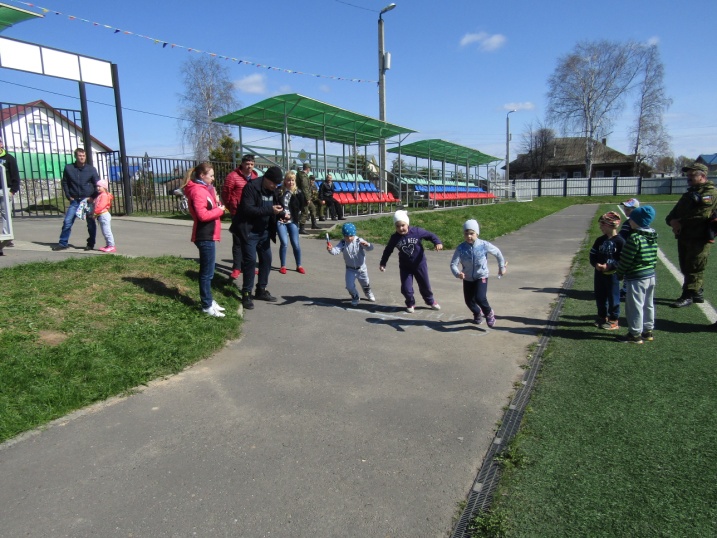 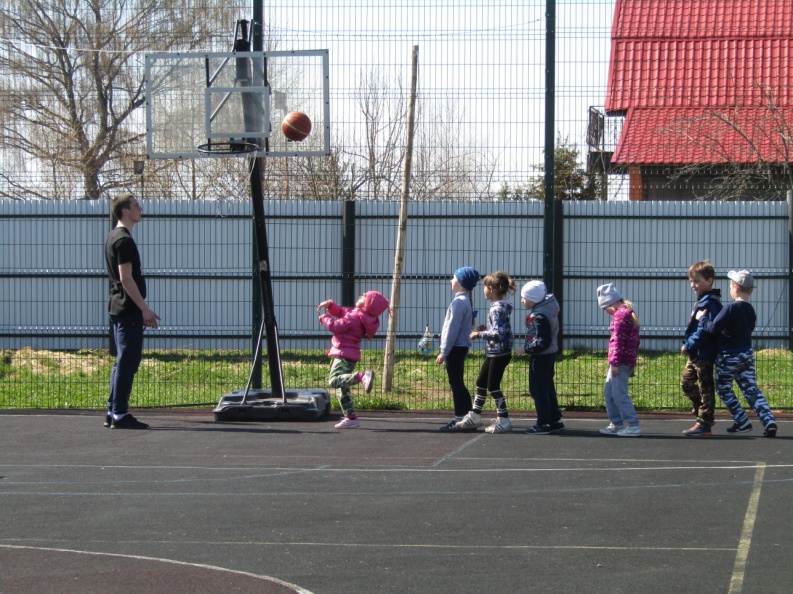 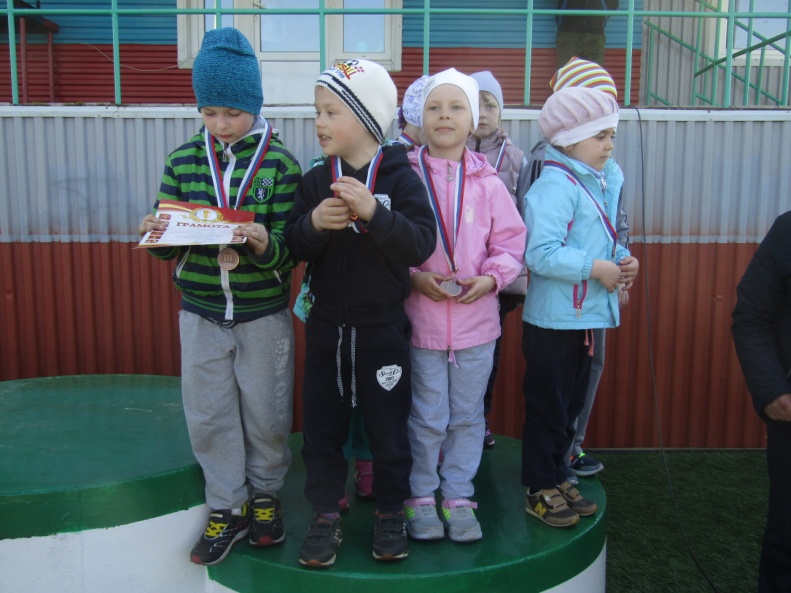 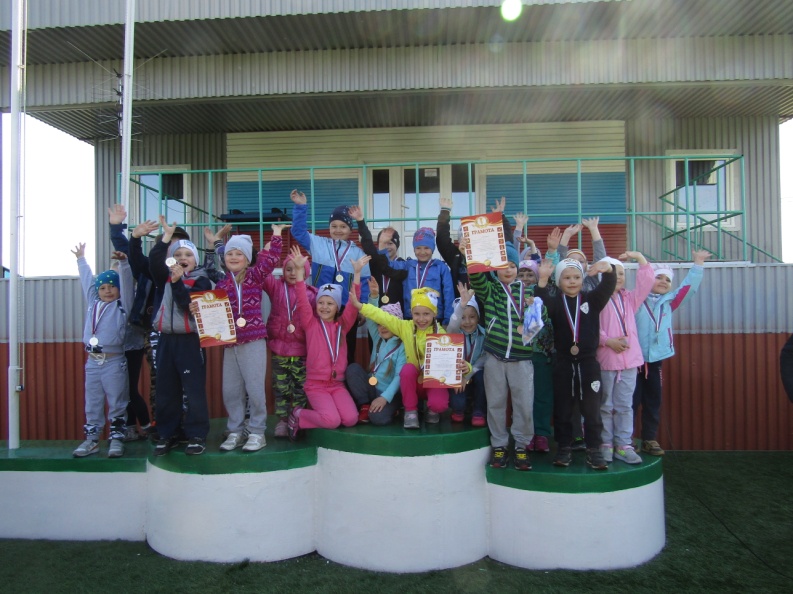 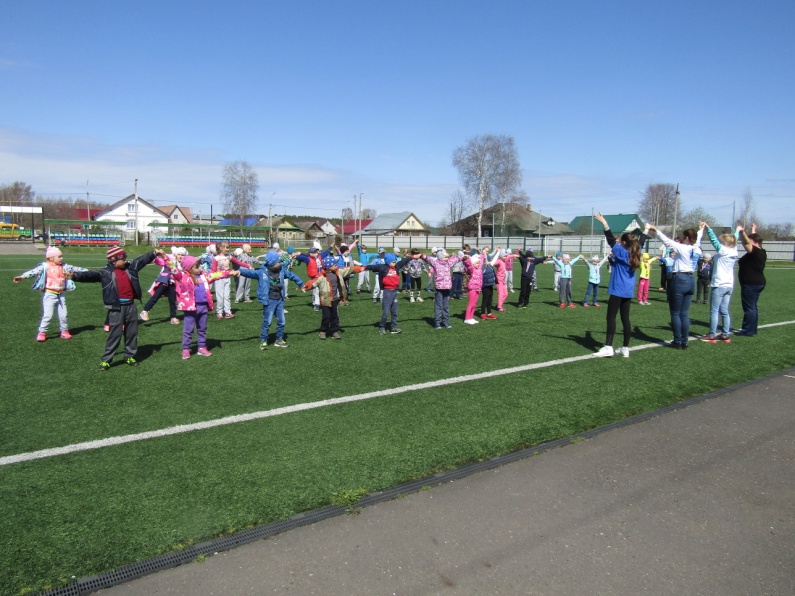 